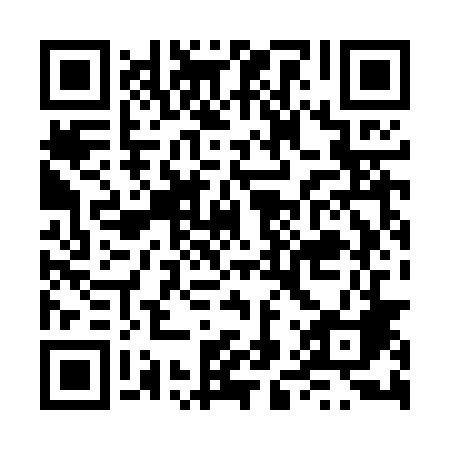 Ramadan times for Zuromin, PolandMon 11 Mar 2024 - Wed 10 Apr 2024High Latitude Method: Angle Based RulePrayer Calculation Method: Muslim World LeagueAsar Calculation Method: HanafiPrayer times provided by https://www.salahtimes.comDateDayFajrSuhurSunriseDhuhrAsrIftarMaghribIsha11Mon4:084:086:0411:503:415:385:387:2712Tue4:054:056:0111:503:425:405:407:2913Wed4:034:035:5911:503:445:425:427:3114Thu4:004:005:5611:493:455:435:437:3315Fri3:573:575:5411:493:475:455:457:3516Sat3:553:555:5211:493:485:475:477:3717Sun3:523:525:4911:493:505:495:497:3918Mon3:493:495:4711:483:515:515:517:4119Tue3:473:475:4411:483:525:535:537:4320Wed3:443:445:4211:483:545:545:547:4521Thu3:413:415:4011:473:555:565:567:4822Fri3:383:385:3711:473:575:585:587:5023Sat3:363:365:3511:473:586:006:007:5224Sun3:333:335:3211:474:006:026:027:5425Mon3:303:305:3011:464:016:036:037:5626Tue3:273:275:2811:464:026:056:057:5927Wed3:243:245:2511:464:046:076:078:0128Thu3:213:215:2311:454:056:096:098:0329Fri3:183:185:2011:454:066:116:118:0530Sat3:153:155:1811:454:086:126:128:0831Sun4:124:126:1612:445:097:147:149:101Mon4:094:096:1312:445:107:167:169:122Tue4:064:066:1112:445:127:187:189:153Wed4:034:036:0912:445:137:207:209:174Thu4:004:006:0612:435:147:217:219:205Fri3:573:576:0412:435:167:237:239:226Sat3:543:546:0112:435:177:257:259:247Sun3:513:515:5912:425:187:277:279:278Mon3:483:485:5712:425:197:287:289:309Tue3:443:445:5412:425:217:307:309:3210Wed3:413:415:5212:425:227:327:329:35